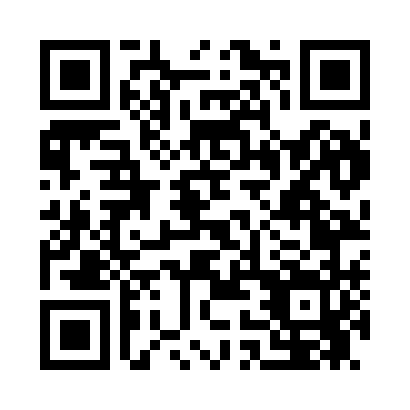 Prayer times for Donation, Pennsylvania, USAMon 1 Jul 2024 - Wed 31 Jul 2024High Latitude Method: Angle Based RulePrayer Calculation Method: Islamic Society of North AmericaAsar Calculation Method: ShafiPrayer times provided by https://www.salahtimes.comDateDayFajrSunriseDhuhrAsrMaghribIsha1Mon4:075:451:165:158:4610:252Tue4:075:461:165:168:4610:243Wed4:085:461:165:168:4610:244Thu4:095:471:165:168:4610:235Fri4:105:471:175:168:4510:236Sat4:115:481:175:168:4510:227Sun4:115:491:175:168:4510:228Mon4:125:491:175:168:4410:219Tue4:135:501:175:168:4410:2010Wed4:145:511:175:168:4410:2011Thu4:155:511:175:168:4310:1912Fri4:165:521:185:168:4310:1813Sat4:175:531:185:168:4210:1714Sun4:185:541:185:168:4210:1615Mon4:205:541:185:168:4110:1516Tue4:215:551:185:168:4010:1517Wed4:225:561:185:168:4010:1418Thu4:235:571:185:168:3910:1219Fri4:245:581:185:168:3810:1120Sat4:255:581:185:158:3710:1021Sun4:275:591:185:158:3710:0922Mon4:286:001:185:158:3610:0823Tue4:296:011:185:158:3510:0724Wed4:306:021:185:158:3410:0525Thu4:326:031:185:148:3310:0426Fri4:336:041:185:148:3210:0327Sat4:346:051:185:148:3110:0228Sun4:366:061:185:148:3010:0029Mon4:376:071:185:138:299:5930Tue4:386:071:185:138:289:5731Wed4:406:081:185:138:279:56